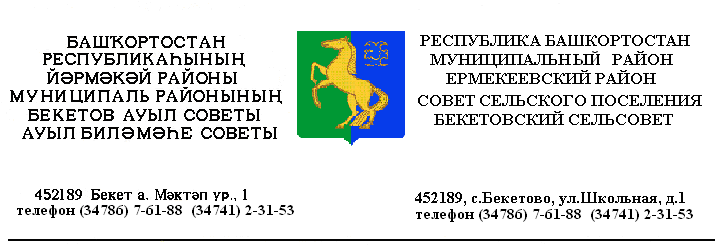 ҠАРАР                                                                     РЕШЕНИЕ«19 » ноябрь   2014 й.                   №  38.8                 «19»   ноября      2014 г.                          О внесении изменений в  решение Совета сельского поселения  Бекетовский сельсовет муниципального района  Ермекеевский район  Республики  Башкортостан № 18.11 от 15.11.2014. «Об установлении   земельного налога»            В соответствии с Налоговым кодексом Российской Федерации, Федеральным законом от 04.10.2014.№ 284-ФЗ «О внесении изменений в статьи 12 и 85 части первой и часть вторую Налогового кодекса Российской Федерации и признании утратившим силу Закона Российской Федерации «О налогах на имущество физических лиц» в главу 31 «Земельный налог» Налогового кодекса Российской Федерации, Совет сельского поселения Бекетовский сельсовет  муниципального района Ермекеевский район Республики Башкортостан решил : 1.Внести  в  решение Совета сельского поселения  Бекетовский сельсовет муниципального района  Ермекеевский район Республики  Башкортостан № 18.11 от 15.11.2012. «Об установлении земельного налога» следующие изменения:       1.1 Признать утратившую силу :  - абзац четыре  пункта 4 «Уплата налога налогоплательщиками- физическими лицами, не являющимися индивидуальными предпринимателями производится не позднее 1 ноября года, следующего за истекшим налоговым периодом»;  -  подпункт 5 пункта 6 «собственников жилых помещений в многоквартирном доме за земельный участок, на котором данный дом расположен с момента возникновения права общей долевой собственности на общее имущество многоквартирного дома».2. Решение обнародовать путем размещения на информационных стендах в общественных местах, в здании администрации сельского поселения и сайте администрации сельского поселения Бекетовский сельсовет  не позднее   30 ноября 2014 года.     3. Настоящее решение вступает в силу с 1 января 2015 года, но не ранее чем по истечении одного месяца со дня его официального опубликования (обнародования).    Глава сельского поселения     Бекетовский сельсовет                                    З.З. Исламова